Pozdravljen,danes se dobimo v Zoomu. Tisti, ki se ne boste mogli udeležiti, pa naslednje navodilo:Preveri rešitve nalog od torka.Preberi, v čem je razlika med glagoloma MOČI IN MORATI.Spet je vikend. Iz sosednjega stanovanje se zaslišijo besede:→ »Srček, pomiti moreš posodo, jaz bi mogla k Anki!«→ »Pikica, ne morem zdaj, Maribor špila podaljške proti Olimpiji in more zmagat.«Ste v zgornjih dveh povedih opazili kakšno napako? Ni jih malo. 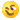 Glagola morati in moči nam grenita življenje s tem, da sta si precej podobna. Najpogosteje ju zamenjujemo v sedanjiku, pa tudi v prihodnjiku. V današnjem članku vam bomo razjasnili, kako moramo uporabljati omenjena glagola, če se želimo izogniti nesporazumom.Glagol morati  - ZAPIŠI V ZVEZEKGlagol morati izraža nujnost, da osebek uresniči neko dejanje.→ Simona mora na stranišče, ker je spila veliko vode.Glagol moči   ZAPIŠI V ZVEZEKGlagol moči pa po drugi strani izraža sposobnost osebka, da dejanje uresniči.→ Simona ne more na stranišče, ker je njen partner porabil zadnje koščke toaletnega papirja.________________________________________________________________________Glagol morati in glagol moči v sedanjiku, pretekliku in prihodnjikuGlagol morati ima v sedanjiku obliko moram, kar je precej podobno glagolu morem, ki je sedanjiška oblika glagola moči. K sreči pa obstaja nekaj opaznejših razlik, ko glagola uporabljamo v različnih časih in oblikah.Glagol morati v pretekliku nadomestimo s sem moral/-a in v prihodnjiku z bom moral/-a.Glagol moči (morem) pa dobi v pretekliku in prihodnjiku obliko mogel/-a.Glagol moči se najpogosteje uporablja v zanikani obliki. V trdilni obliki glagol moči (morem) zamenjamo z lahko.→ Puran Bobi lahko leti.        NE PA          Puran Bobi more leteti.Za tiste, ki si morajo vse napisati v obliki preglednice, sicer pravil preprosto ne morejo razumeti, še pregled primerov v obliki preglednice. 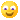 Glagol morati in glagol moči – zanikanjeZanikane oblike glagola morati ne poznamo, namesto njega uporabljamo glagol treba.→ Borisu ni treba v službo.            NE PA         Boris ne mora v službo.Glagol moči je najpogosteje zanikan (ne morem), saj ga, kot smo že omenili, v trdilni obliki zamenjamo z lahko.Zlasti pazljivi torej bodite pri naslednjih primerih:→ Morala bom k zdravniku.              Mogla bom k zdravniku. → V soboto moram delati.               V soboto morem delati.  Reši 7. in 8. nalogo v DZ na str. 72.Želim ti uspešno delo.ŽELIM SI KOLESARITI – GREM KOLESARIT1. naloga:Po smislu, npr.:Preden začne kolesar kolesariti, mora dobro preveriti opremo. Držati se mora utrjenih/označenih poti. Ne sme voziti povsem zunaj poti, saj je taka vožnja nevarna.Ob srečanju s planinci ali pohodniki jim mora dati prednost. Na poti je treba biti obziren do narave. Gorski kolesarji ne smejo povzročati hrupa/škode.Za vožnjo ponoči ali zvečer/V mraku in poltemi morajo obleči svetlejša oblačila. Zapirati morajo vrata in zaščitne ograje (na pašnikih). 2. naloga:Po smislu, npr.:Zavedati se mora svojih telesnih omejitev.S sabo mora imeti dovolj vode.3. naloga:a) Preden začne kolesar z vožnjo, vedno dobro preveri opremo.Kadar gorski kolesarji srečajo planince, jim vedno dajo prednost.b) Glagoli se med seboj razlikujejo v glagolski osebi/številu/času.Pojasnilo: V 1. povedi sta oba glagola v ednini, v 2. povedi pa v množini. 4. naloga:a) b) DA NE c) Glagolom v prvem stolpcu/ /prvem in drugem stolpcu/ samo v drugem stolpcu/ v nobenem od njiju.č) Glagoli so končujejo na -i/-či/-eti/-ti/-eči/-iti/-ati.d) A Ob pridevnikih.B Ob samostalnikih.C Ob glagolih.Č Ob zaimkih.f) začne, se mora, ne sme, je treba, (ne smejo), (morajo)5. naloga:a), b) Ne sme zaviti z označenih poti na področja, ki niso zavarovana. Ostati mora na utrjenih poteh, vožnja povsem mimo poti ni le škodljiva za okolje, temveč je lahko tudi nevarna. Upoštevati mora oznake na zemljevidih z opisi kolesarskih poti, posebej, kadar se odpravlja kolesarit na teren, ki ga ne pozna dobro. Ob srečanju s planinci ali pohodniki jim mora dati prednost. V mraku in poltemi morajo biti vidni, zato potrebujejo svetlejša oblačila. Gorski kolesar mora biti obziren do narave, vzdrževati čisto okolje in ne sme povzročati hrupa. Zapirati mora vrata in zaščitne ograje na pašnikih. Zaradi živali in lova ne sme voziti v mraku.c) Najpogosteje se pojavi glagol mora/morati. č) Po smislu, npr.: V besedilu so napisana pravila, ki jih je treba nujno upoštevati./Glagol mora v navodilih izraža nujnost upoštevanja danih navodil/pove, da kolesar mora upoštevati navodila, ne pa da jih bo upošteval, če jih želi.6. naloga:a) Po smislu, npr.: Da, dobro je, da začetnik poišče nasvete za uspešno gorsko kolesarjenje, saj se tako lahko izogne utrujenosti in poškodbam pri padcu.b) Glagoli v osebni glagolski obliki so večinoma v 1. osebi/2. osebi/3. osebi, saj avtor daje nasvete tistim začetnikom, ki bodo začeli kolesariti. c) Preden se z vrha začnete spuščati, se morate nekoliko dvigniti nad sedež, pedala morajo biti vzporedna, teža v zavojih na zunanji nogi. Prednje kolo držite pravokotno na smer vožnje in morebitne ovire. Desno ročico je treba stiskati enakomerno, saj le tako nadzorujete hitrost. Leve ročice ne smete stisniti premočno in predvsem ne nenadno, ker boste povzročili blokado prednjega kolesa. Temu bo skoraj zagotovo sledil padec preko krmila. Med ovirami se zaradi strahu ne smete premikati počasi, če nočete pasti. Zaradi prepočasne vožnje boste namreč izgubili stabilnost, ob udarcu ob nepričakovano oviro pa se ne boste mogli pravočasno ubraniti izgubi ravnotežja.č) 		morate pomakniti				    mora bitisedeti morate					hočete dosečid), f)  e) DA	NEg) Stojijo ob glagolih premikanja/ob takih glagolih kot pri nedoločniku/ob neosebni glagolski      obliki.h) Po smislu, npr.: peč, teč, strič, streč, obleč, reč, vleč MORATIMOČIPreteklikSem moral, si moral, je moral …Sem mogel, si mogel, je mogel …SedanjikMoram, moraš, mora, morava, morata, morata, moramo, morate, morajoMorem, moreš, more, moreva, moreta, moreta, moremo, morete, morejoPrihodnjikBom moral, boš moral, bo moral ...Bom mogel, boš mogel, bo mogel …1. stolpecOsebaŠtevilo2. stolpeczačne3. os.ed.kolesaritise mora3. os.ed.držatine sme3. os.ed.vozitimora3. os.ed.datije (treba)3. os.ed.bitine smejo3. os.mn.povzročitimorajo3. os.mn.oblečimorajo3. os.mn.zapiratiOsebna glagolska oblikaGlagol na -tse odpravljatekolesaritgresteiskat